Declaration of Candidacy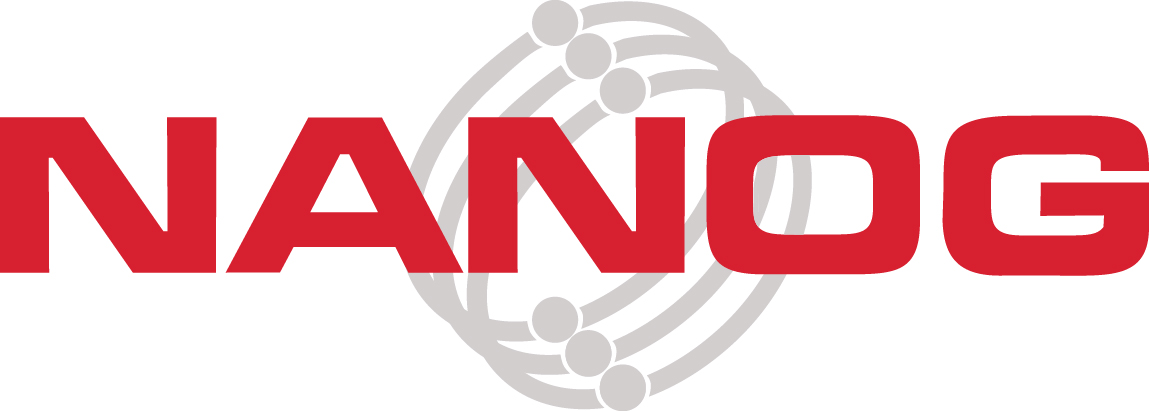 Board of Directors and Committee Members will be required to commit significant time to achieve the objectives of NANOG. Please limit your response to one page. Please complete the attached form and forward by E-mail to elections@nanog.orgDue:- Board of Directors:  No later than September 20, 2013- Committees: No later than October 9, 2013PLEASE NOTE: Only NANOG Members can run for leadership positions. All candidates must be willing to serve for a one or two year term, to be determined by the membership during the ballot process.Each candidate must declare any and all affiliation(s) relevant to NANOG, which will include his or her main employer, as well as any other major relationships (for instance, if a candidate's primary employer is a nonprofit entity which is sponsored by a vendor, the candidate would declare both the nonprofit and the vendor as affiliations). -Full Name:           -Title :        -Company:        -Address:        -E-mail address:       -Phone Number:        The Candidate should complete the declaration and as relevant, provide his or her answers to the questions outline below. The form should then be returned to NANOG via e-mail by the date given above. Faxed or mailed copies will not be accepted.DeclarationI hereby signify my willingness to stand for office as candidate for:I agree, that if elected, I will adhere to the Bylaws and Policies and Procedures of NANOG currently in force and as may be amended by the membership from time to time.1)	Provide a brief biography of recent experience, associations, and affiliations relevant to serving on the NANOG Board of Directors or NANOG Committees. Please be as specific as possible.The following questions are to be answered by Board of Directors Candidates ONLY2)	Describe the relevance of your technical and professional experience to serve on the position you are interested in.3)	What Internet-related services do you or your current employer or organization provide? 4)	Are there any conflicts, real or perceived that might arise should you be elected as a NANOG Board of Directors or Committee member?5) What contributions do you plan to make to NANOG over the next year? What are your personal objectives should you be elected?6)	What advantages does and will NANOG gain by your contribution of resources, contacts or influence in the industry?7)	Describe any concerns or limitations on your ability to participate or travel to attend Board or Committees Conference Calls or, Meetings, and NANOG Meetings in person or to serve the entirety of your term.8)	Board and Committee experience, if applicable:Signature: 	     						Date:      